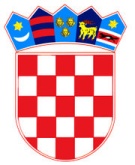      REPUBLIKA HRVATSKA OSNOVNA ŠKOLA MATIJE GUPCA           GORNJA STUBICAMatije Gupca 2, 49245 Gornja Stubica KLASA: 007-04/22-02/09URBROJ: 2140-64-22-2Gornja Stubica,  02.11.2022. godineODLUKE I ZAKLJUČCIsa  21. sjednice Školskog odbora  Osnovne škole Matije Gupca Gornja Stubica održane dana 02.11.2022.godine  (četvrtak)  s početkom  u 20;00 sati u OŠ Matije Gupca Gornja Stubica, Matije Gupca 2, 49245 Gornja Stubica Odluka   Školskog odbora:Jednoglasno glasovanjem pet  (5) članova  Školskog odbora Osnovne škole Matije Gupca Gornja Stubica usvojen predloženi Dnevni red 21. sjednice Školskog odbora od 02.11.2022.godine.Ad 1) Odluka  Školskog odbora:Jednoglasno, glasovanjem pet  (5) članova  Školskog odbora Osnovne škole Matije Gupca Gornja Stubica, usvojen Zapisnik sa prethodne  20. sjednice Školskog odbora, održane  dana 06.10.2022. godine  u 20;00 sati  sa svim odlukama i zaključcima.Ad 2) Odluka  Školskog odbora:Jednoglasno, pet  (5) članova Školskog odbora Osnovne škole Matije Gupca Gornja Stubica, dali su ravnateljici Sanji Knezić, prof. prethodnu suglasnost za donošenje Odluke za zasnivanju radnog odnosa na radnom mjestu učitelja gitare  Matiju Ruka, VSS,  MAGISTAR MUZIKE, diplomski sveučilišni studij GITARA; Umjetnička akademija Split, na  neodređeno  i puno vrijeme  (40 sati ukupnog radnog vremena tjedno.) Probni rad 6 mjeseci. Radnik zasniva radni odnos u svojstvu pripravnika. Ugovor o radu zaključiti će se od 03.studenog 2022.godine.Ad 3)                                                                              Odluka  Školskog odbora:Jednoglasno, pet  (5) članova Školskog odbora Osnovne škole Matije Gupca Gornja Stubica, dali su ravnateljici Sanji Knezić, prof. prethodnu suglasnost za donošenje Odluke za zasnivanju radnog odnosa na radnom mjestu učitelja gitare Nikolu Šrajbeka,  VSS,  MAGISTAR MUZIKE, diplomski Studij za instrumentaliste;  - smjer:  GITARA; MUZIČKA AKADEMIJA U ZAGREBU,  na  neodređeno  nepuno vrijeme 16 sati ukupnog radnog vremena tjedno.  Probni rad 6 mjeseci.   Radnik zasniva radni odnos u svojstvu pripravnika.  Ugovor o radu zaključiti će se od 03.studenog 2022.godine.Ad 4) Odluka  Školskog odbora:Jednoglasno, pet  (5) članova Školskog odbora Osnovne škole Matije Gupca Gornja Stubica, dali su ravnateljici Sanji Knezić, prof. prethodnu suglasnost za donošenje Odluke za zasnivanju radnog odnosa na radnom mjestu učitelja informatike za Josipu Brgles, VSS,  Magistra primarnog obrazovanja,  modul informatika,  na  određeno  i puno vrijeme  (40 sati ukupnog radnog vremena tjedno) zbog zamjene odsutne M.D. na bolovanju/rodiljnom/roditeljskom dopustu.Probni rad 6 mjeseci. Radnica  zasniva radni odnos u svojstvu pripravnika. Ugovor o radu zaključiti će se od 03.studenog 2022.godine  i traje do povratka radnice M.D. na rad.Ad 5) Odluka  Školskog odbora:Jednoglasno, pet  (5) članova Školskog odbora Osnovne škole Matije Gupca Gornja Stubica, dali su ravnateljici Sanji Knezić, prof. prethodnu suglasnost za donošenje Odluke za zasnivanju radnog odnosa na radnom mjestu učitelja hrvatskog jezika  za Helenu Crnek, VSS, magistra edukacije hrvatskog  jezika,  na  određeno  vrijeme i nepuno vrijeme 20 sati ukupnog radnog vremena tjedno, zbog zamjene  odsutne  M.L. učiteljice hrvatskog jezika, koja koristi  pravo na preostali dio roditeljskog dopusta  kao rad s polovicom punog radnog vremena. Probni rad 6 mjeseci. Ugovor o radu zaključiti će se od 03.studenog 2022.godine i  traje do povratka M.L na rad.Ad 6) Pitanja, prijedlozi i mišljenja, razno.Odluka  Školskog odbora:Jednoglasno, pet  (5) članova Školskog odbora Osnovne škole Matije Gupca Gornja Stubica donijeli su odluku o cijeni korištenja  velike  školske sportske dvorane utvrđuje se u visini od 300,00 kuna  po sunčanom  satu korištenja  i  u visini   od 500,00   za dva sunčana  sata korištenja u komadu (spojena). Odluka   o cijeni korištenja velike školske sportske dvorane  primjenjuje se  od   02.studenog  2022. Godine.Dostavlja: Arhiva škole (1 primjerak) Oglasna ploča i web stranica škole